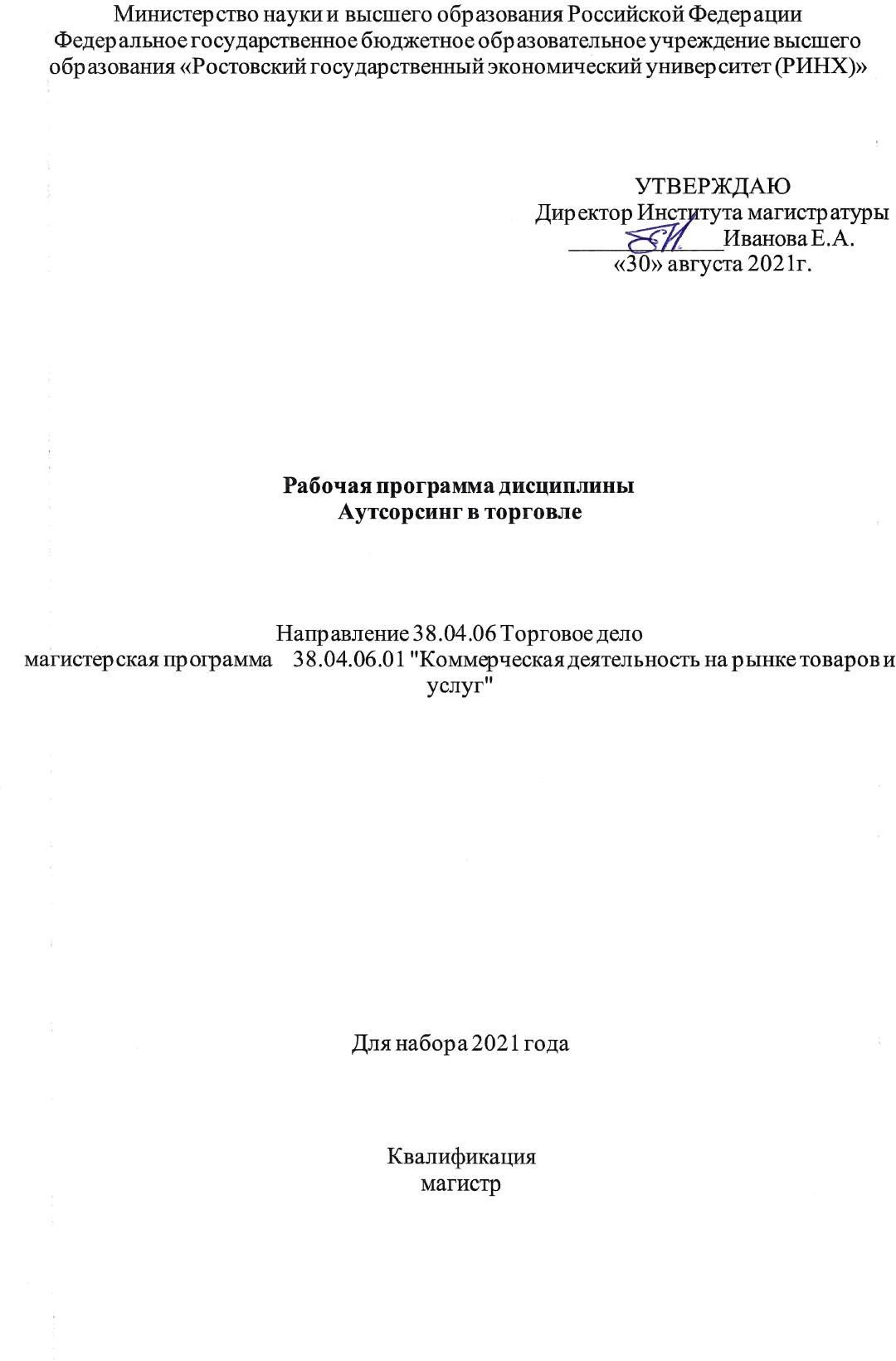 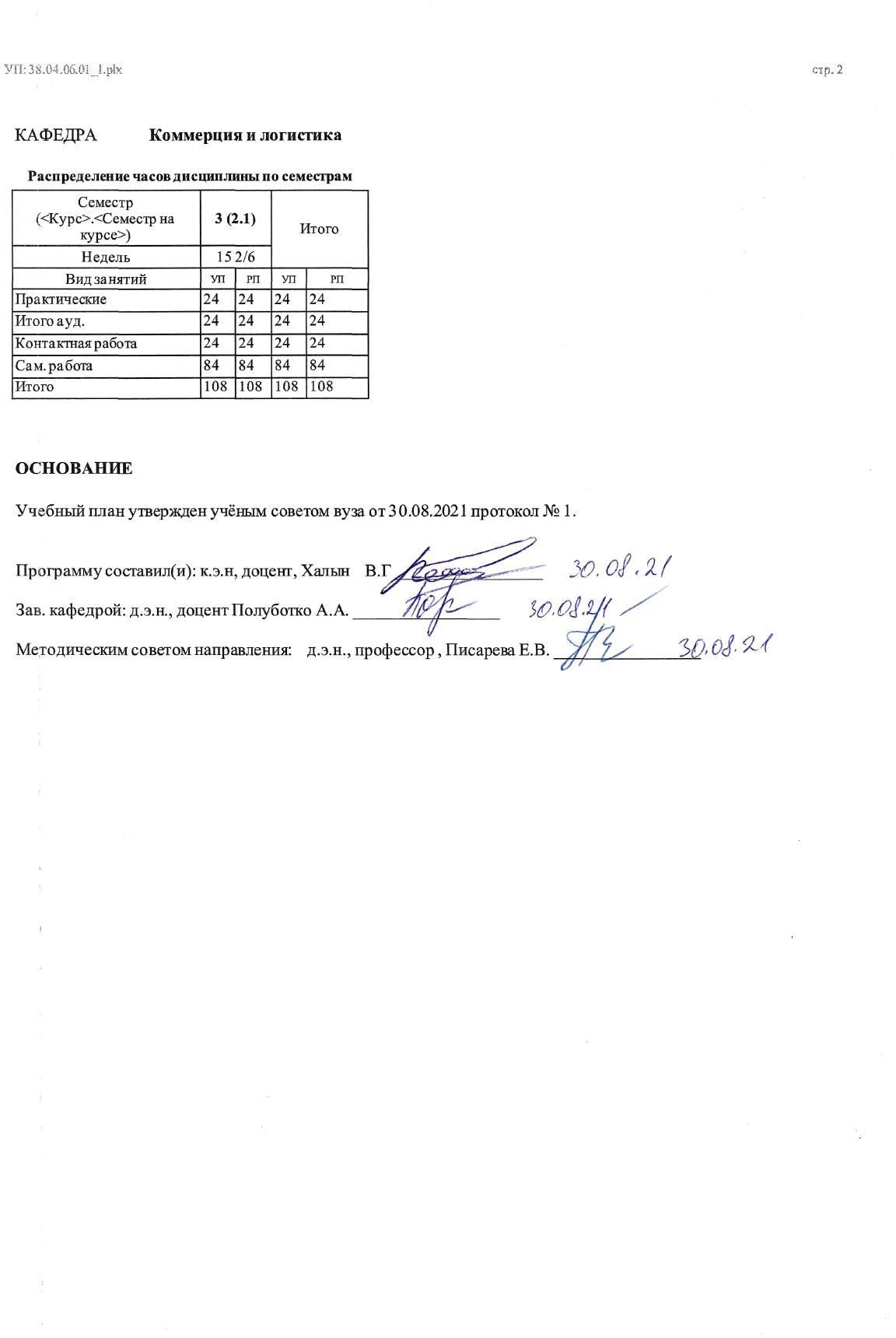 УП: 38.04.06.01_1.plx	стр. 3УП: 38.04.06.01_1.plx	стр. 4УП: 38.04.06.01_1.plx	стр. 5Приложение 1ФОНД ОЦЕНОЧНЫХ СРЕДСТВОписание показателей и критериев оценивания компетенций на различных этапах их формирования, описание шкал оцениванияПоказатели и критерии оценивания компетенций:Шкалы оценивания:Текущий контроль успеваемости и промежуточная аттестация осуществляется в рамках накопительной балльно-рейтинговой системы в 100-балльной шкале:50-100 баллов (зачет)0-49 баллов (незачет)Типовые контрольные задания или иные материалы, необходимые для оценки знаний, умений, навыков и (или) опыта деятельности, характеризующих этапы формирования компетенций в процессе освоения образовательной программыВопросы к зачетуОбласть использования аутсорсинга.Причины возникновения аутсорсинга.Виды аутсорсинга.Преимущества и недостатки аутсорсингаСтратегия аутсорсингаЭтапы становления аутсорсинга процессов.Оценка эффективности аутсорсера.Процесс принятия решения, предшествующий передаче каких-либо функций на аутсорсинг.Модели IT-аутсорсинга и возможные стратегии роста.МСБ и крупный бизнес в субконтрактинге и аутсорсинге IT.Аутсорсинг в финансово-банковской сфере.Аутсорсинг в аудиторской.Аутсорсинг в консалтинговой деятельности.Цифровые и электронные архивы.Аутсорсинг печати документов и архивных материалов. ASP и Web- службы.Аутсорсинг функциональных областей логистики: транспортная составляющая, складирование.Аутсорсинг маркетинга.ЕRР- и иные системы управления.Типы договоров и%система оплаты по аутсорсинговой деятельности.Техническое задание. Отбор руководителя проекта.Аутсорсинг сетей корпоративной, сотовой и традиционной телефонии.Аутсорсинг и CRM.Риски, связанные с аутсорсинговым договором.Преимущества и недостатки аутсорсинга.Обратный аутсорсингЗачетное задание содержит 2 вопроса из приведенного перечняКритерии оценивания:50-100 баллов (зачет) - наличие в целом твердых знаний в объеме пройденного курса в соответствии с целями обучения, допускаются отдельные логические и стилистические погрешности, обучающийся усвоил основную литературу, рекомендованную в рабочей программе дисциплины;0-49 баллов (незачет) - ответы не связаны с вопросами, наличие грубых ошибок в ответе, непонимание сущности излагаемого вопроса, неумение применять знания на практике, неуверенность и неточность ответов на дополнительные вопросыВопросы для собеседованияДайте определение аутсорсинга.Назовите общие признаки различных направлений аутсорсинга. 3.Когда целесообразно обращаться к аутсорсингу?4.В чем сущность инсорсинга? Каковы основные причины инсорсинга? 5.Каковы истоки практического аутсорсинга?В чем состоит экономическая сущность аутсорсинга?Каковы основные причины использования аутсорсинга в современном бизнесе?Что такое глобальный аутсорсинг?Каковы основные этапы эволюции аутсорсинга?В чем различие между аутсорсингом и традиционными формами кооперации?Приведите примеры производственного аутсорсинга.Выделите основные тенденции развития современного рынка услуг аутсорсинга.Какие различные формы организации совместной деятельности предусматривает аутсорсинг?Объясните различие между внутренним и внешним аутсорсингом.Объясните различие между частичным и полным аутсорсингом.Чем обусловлено использование в современной бизнес-практике аутсорсинга бизнес- процессов?Каковы основные сферы использования аутсорсинга? Приведите примеры.Какое влияние оказывает ИТ-аутсорсинг на развитие бизнеса?Дайте характеристику развития отдельных видов услуг ИТ-аутсорсинга.Назовите субъектов ИТ-аутсорсинга.Объясните сущность следующих понятий: бухгалтерский и кадровый аутсорсинг.Какие факторы принимаются в расчет при принятии решения относительно выбора поставщика услуг?Охарактеризуйте сущность основных стадий проведения аутсорсинга.В чем состоит оптимизационная ценность стратегического аутсорсинга? 25 На основании чего производится выбор поставщика услуг аутсорсинга?Каких рисков можно избежать с помощью аутсорсинга?Какие инструменты оценки аутсорсинга Вам известны?Каково содержание контракта об аутсорсинге?Перечислите функции группы, контролирующей выполнение контракта об аутсорсинге.Назовите функции руководителя контракта об аутсорсинге.Какие факторы должны приниматься в расчет при определении уровня качества продукта в аутсорсинге?Каким образом проводится анализ эффективности аутсорсинга?Назовите основные этапы процесса аутсорсинга.Что такое аутсорсинг-проект?В чем сущность стратегического обоснования процесса аутсорсинга? 36.В чем состоит экономическое обоснование аутсорсинг-проекта?Какие основные цели преследует аутсорсинг-проект?Как определяется приоритет аутсорсинга отдельных функций и бизнес-процессов?39 .Проанализируйте причины, побуждающие использовать аутсорсинг или отказываться от него.Каковы основные риски, с которыми связано использование аутсорсинга?Сформулируйте основные требования к поставщикам услуг аутсорсинга.Критерии оценки:Критерии оценивания:Максимальная сумма баллов по устному опросу: – 45 баллов (9 тем по 5 баллов)Темы рефератов 1.Аутсорсинг как вид промышленной кооперации 2.Аутсорсинг как метод повышения эффективности компанииБизнес модель, основанная на аутсорсингеОфшорный аутсорсингРоль аутсорсинга в увеличении стоимости компании 6.Аутсорсинг как основа организации торговых компаний 7.Аутсорсинг и аутстаффингРынок аутсорсинга в Российской ФедерацииРазвитие аутсорсинга в европейских странах 10 Преимущества аутсорсинга в период кризиса11 Аутсорсинг функций управления организацией 12 Аутсорсинг бизнес-процессов13 Аутсорсинг бухгалтерских услугАутсорсингперсонала:целесообразность,риски налогообложение с учетом сокращения персоналаОбзор состояния рынка ИТ-аутсорсинга. Стратегии и подходы лидеров IT-индустрии к оказанию услуг аутсорсинга.Аутсорсинг в логистикеАутсорсинг в банковской сфереАутсорсинг в области маркетинговых коммуникацийАутсорсинг на рынке недвижимости РоссииРазвитие новых видов аутсорсингаПравовое регулирование договора аутсорсинга.Возможные риски, возникающие при финансовом аутсорсинге.Основные ключевые показатели эффективности деятельности в условиях аутсорсинга.Аутсорсинг в малом бизнесе.Аутсорсинг профильных и непрофильных бизнес-процессов.Франчайзинг как частный случай аутсорсинга.Критерии оценки:Обучающийся получает за доклад 10 баллов при соблюдении следующих требований:поставлена проблема исследования, обоснована ее актуальность (2 балла);сделан краткий анализ различных точек зрения на рассматриваемую проблему (2 балла);сделаны выводы по исследуемой проблеме (2 балла);обозначена авторская позиция (2 балла);использовано не менее пяти литературных источников, соблюдены требования к оформлению работы (2 балл).За несоблюдение указанных требований оценка снижается на 1 балл по каждому пункту. Максимальная сумма баллов за доклады: 40 баллов (4 доклада по 10 баллов )Тесты письменные и/или компьютерные*Тест 1Передача организацией, на основании договора, определённых видов или функцийпроизводственной предпринимательской деятельности другой компании, действующей в нужной области:а) аутсорсинг б) аутотренинг в) аутоспортингАутсорсинг позволяет повысить … предприятия в целом и использовать освободившиеся организационные, финансовые и человеческие ресурсы для развития новых направлений или концентрации усилий, не требующих повышенного внимания:а) практичность б) эффективность в) целостностьВ российской предпринимательской практике на аутсорсинг чаще всего передаются такая функция, как:а) статистикаб) финансовый учет в) бухгалтерский учётПредполагает делегирование внешней специализированной компании решение вопросов, связанных с разработкой, внедрением и сопровождением информационных систем как целиком на уровне инфраструктуры предприятия, так и объёмов работ, связанных с развитием и/или поддержкой функционирования отдельных участков системы:а) АУТ-аутсорсинг б) ИТ-аутсорсинг в) ИН-аутсорсингНаиболее распространенный на практике вид аутсорсинга в ИТ-сфере:а) установка компьютеров б) покупка компьютеровв) абонентское обслуживание компьютеровОдин из вариантов бухгалтерского обеспечения функций учёта и отчетности на предприятии, за которое несёт полную ответственность, в соответствии с законодательством РФ, руководитель предприятия:а) бухгалтерский аутсорсинг б) финансовый аутсорсинг в) общий аутсорсингПрименение аутсорсинга … является решением для предприятий, которые требуют быстрого запуска и обеспечения функционирования целого направления:а) торгового персоналаб) строительного персоналав) логистического и складского персоналаКомпании, пользующиеся аутсорсингом …, решают вопрос сезонной активности своего направления:а) торгового персоналаб) строительного персоналав) гостиничного и ресторанного персоналаИспользование аутсорсинга … обеспечивает любые торговые сети необходимым количеством персонала непосредственно со дня её открытия:а) торгового персоналаб) строительного персоналав) производственного персоналаВопрос высочайшей квалификации сотрудников, которая имеет прямое влияние на уровень удовлетворенности посетителей, решается посредством аутсорсинга:а) производственного персоналаб) гостиничного и ресторанного персонала в) логистического и складского персоналаТест 2Аутсорсинг – это:передача бизнес-процессов на исполнение сторонним заказчикампростой договор подрядазакупка товаров и услуг для производственных нуждКак называется компания, предоставляющая услуги аутсорсинга:оператораутсорсерподрядчикИсправьте ошибки в утверждении:Аутсорсинг – это форма сотрудничества между предприятиями, при котором зависимый внутренний исполнитель (аутсорсер) привлекает, организует и использует в своих интересах, но подответственность Заказчика, факторы производства для выполнения задачи или функции в соответствии с требованиями Заказчика на безвозмездной основе.Выберите утверждения, которые характерны для аутсорсинга:Товар (услуга) изготавливаются в соответствии с собственными спецификациями поставщика и являются стандартизированными для всех покупателей.Поставщик по собственной инициативе изготавливает товар для продажи на открытом рынке без наличия твердых заказов на него.Заказчик гарантирует выкуп произведенного товара (оказываемых услуг) и его своевременную оплату.Товар (услуга) производятся в соответствии с техническими требованиями заказчика.Продавец самостоятельно устанавливает цену на свой товар (услугу), и в случае необходимости предоставляет покупателю скидку.В целях обеспечения оптимального качества оказания услуг предприятие вносит изменения в те внутренние процедуры работы заказчика, которые связаны с переданным ему на исполнение процессомКакие из перечисленных видов аутсорсинга относятся к аутсорсингу персонала:ИнсорсингАутстаффингАуттаскингАутплейсментРеинсорсингПередача компанией – держателем торговой марки (обладателем патента, разработчиком продукта и пр.) заказа на производство самого продукта сторонней организации называется:реинсорсингконтрактное производствофранчайзингкомбинированиеконтроллингСтратегический альянс партнеров в аутсорсинг-проекте основан на двух принципиальных положениях:партнерство в создании стоимостипартнерство в реализации продуктов/услуг на региональном рынкепартнерство в управлении рискамипартнерство в поиске заемных источников финансированияИспользование концепции аутсорсинга в логистике предполагает:а) исполнение внешними исполнителями разовых сделок;б) предприятие самостоятельно выполняет производственные и логистические функции;в) исполнение логистических функций внешними исполнителями логистических функций по контракту в долгосрочном периоде.В зависимости от местоположения поставщика различают аутсорсинг (множественный выбор):а) оншорный; б) оффшорный;в) внутрифирменный.В зависимости от типа передаваемой деятельности различают (множественный выбор):а) аутсорсинг производства; б) аутсорсинг услуг;в) аутсорсинг независимых фирм; г) логистический аутсорсинг.При логистическом аутсорсинге:а) логистический провайдер выполняет одну функцию;б) логистический провайдер выполняет комплекс функций;в) логистический провайдер выполняет как единичные функции, так и комплекс услуг.Логистический аутсорсинг при использовании:а) однозначно имеет положительный результат;б) имеет положительный и отрицательный эффекты; в) значительного экономического эффекта не имеет.Инсорсинг– это…а) изначальное выполнение всех логистических функций силами предприятия;б) исполнение работ, ранее не выполняемых на предприятии, отказ от услуг логистического провайдера; в) привлечение третьей стороны для организации товародвижения.Аутсорсинг и инсорсинг – это:а) равнозначные понятия;б) на уровне предприятия возможно сочетание инсорсинга и аутсорсинга; в) выбор стратегии инсорсинга означает исключение аут сорсинга.Уровни логистического аутсорсинга и их характеристика (со ответствие):1PL;2PL;3PL;4PL;5PL.а) частичный аутсорсинг, то есть на аутсорсинг передаются отдельные логистические функции; б) автономная логистика, когда выполнение всех логистических функций принимает на себя все предприятие;в) при управлении цепями поставок широко используется интернет, что обеспечивает взаимодействие и координацию работы с обслуживаемыми клиентами;г) к выполнению комплекса функций логистики добавляется управление цепями поставок необходимых клиенту ресурсов;д) все логистические функции переданы на аутсорсинг логистическому оператору, который осуществляет комплексный логистический сервис.Тест 3Один из вариантов аутсорсинга, в котором стороны соглашения являются партнерами:а) усовершенствованный аутсорсинг б) трансформационный аутсорсинг в) совместный аутсорсингЭтап принятия решения о передаче каких-либо операций по аутсорсингу, который включает: сопоставление внутренних и внешних возможностей, построение финансовых моделей и оценку прибыльности и рисков:а) задел решенияб) планирование решения в) подготовка решенияОпределите правильную последовательность шагов выбора компании-аутсорсера:а) формируется стратегия рыночного участия компании; б) заключение контракта на аутсорсинг;в) принятие управленческого решения по привлечению аутсорсера;г) контроль за исполнением договора на аутсорсинг согласно принятым срокам исполнения.Аутсорсинг-контракт – это:а). Передача стороннему подрядчику некоторых бизнес функций или частей бизнес процесса компании; б). Наука, изучающая изменение бизнес-системы и процессов в ней с учетом влияния факторов внешнейсреды организации с целью нахождения наиболее эффективных методов управления;в). Целенаправленное изменение конфигурации бизнес-системы на основе методологии аутсорсинга.Структура процесса аутсорсинга состоит из следующих этапов (расположить в порядке осуществления):а)Анализ внутренней среды. б). Анализ внешней среды;в). Выбор аутсорсинговой компании; г). Заключение контракта;Контракт об аутсорсинге содержит, как правило, следующую информацию (дополните недостающие разделы- 2-3 пункта):Имена и адреса сторон, подробное описание и технические характеристики всех подразделений, затрагиваемых данным соглашением, предмет договора, средства производства и расходные материалы, имеющиеся у исполнителя, привлечение соисполнителей, создание комитета по управлению соглашением, ……7.. Аутсорсинг бизнес-процессов относится к:А) частичному аутсорсингу; Б) внутреннему аутсорсингу; В) полному аутсорсингу.Формами аутсорсинга являются:А) внешний и внутренний аутсорсинг; Б) частичный и полный аутсорсинг; В) и А), и Б).Форма организации бизнеса, при которой два или более отдельных лица договариваются о владении предприятием и его управлении, объединяя свои финансовые ресурсы, распределяя риски, прибыли и убытки:а) партнерство б) полномочия в) трансакцииКомплексная матрица аутсорсинга непрофильных бизнес-функций организации базируется на комплексном рассмотрении бизнес-функций по:А) четырем ключевым параметрам: стратегическая важность, риск, стоимость, качество;Б) четырем	ключевым	параметрам:	стратегические	приоритеты;	экономическая	эффективность; управляемость услуг; надежность и риски;В)	пяти	ключевым	параметрам:	стратегическое	влияние,	финансовое	влияние, бизнес-влияние, бизнес-риски, осуществимость.При аутсорсинге бизнес-процессов с элементами реорганизации компании:А) передают свои вспомогательные процессы под ответственность провайдеров;Б) объединяют усилия со своими партнерами и преобразуют всю структуру бизнеса для достижения кардинальных и устойчивых улучшений своей деятельности;В) становятся партнерами провайдеров услуг для модернизации своих бизнес-процессов.Критерии оценки:Оценка тестовых заданий производится в соответствии с утвержденными критериями:Максимальная сумма баллов по тестам: 15 баллов (3 теста по 5 баллов)3 Методические материалы, определяющие процедуры оценивания знаний, умений, навыков и (или) опыта деятельности, характеризующих этапы формирования компетенцийПроцедуры оценивания включают в себя текущий контроль и промежуточную аттестацию.Текущий контроль успеваемости проводится с использованием оценочных средств, представленных в п. 2 данного приложения. Результаты текущего контроля доводятся до сведения студентов до промежуточной аттестации.Промежуточная аттестация проводится в форме зачета.Зачет проводится по окончании теоретического обучения в соответствии с расписанием.Промежуточная аттестация проводится в форме зачета. Зачет проводятся после теоретического обучения до начала экзаменационной сессии, во время зачетной недели или на последнем занятии по дисциплине. В результате проведения зачета на основании критериев и показателей оценивания, разработанных преподавателем, студенту выставляется оценка «зачтено» или «незачтено». Особенностью проведения промежуточной аттестации в форме зачета является возможность формирования итоговой оценки за дисциплину по результатам текущего и рубежного контроля.Результаты процедуры:Результаты проведения процедуры в обязательном порядке проставляются преподавателем в зачетные книжки обучающихся и зачётные ведомости, и представляются в деканат факультета, за которым закреплена образовательная программа. По результатам проведения процедуры оценивания преподавателем делается вывод о результатах промежуточной аттестации по дисциплине.По результатам проведения процедуры оценивания обучающиеся, показавшие неудовлетворительные результаты считаются имеющими академическую задолженность, которую обязаны ликвидировать в соответствии с составляемым индивидуальным графиком.Приложение 2 МЕТОДИЧЕСКИЕ УКАЗАНИЯ ПО ОСВОЕНИЮ ДИСЦИПЛИНЫУчебным планом предусмотрены следующие виды занятий:- практические занятия.В ходе практических занятий углубляются и закрепляются знания студентов	по вопросам аутсорсинговой деятельности.При подготовке к практическим занятиям каждый студент должен:изучить рекомендованную учебную литературу;изучить конспекты лекций;подготовить ответы на все вопросы по изучаемой теме;–письменно решить домашнее задание, рекомендованные преподавателем при изучении каждой темы.По согласованию с преподавателем студент может   подготовить реферат, доклад или сообщение по теме занятия. В процессе подготовки к практическим занятиям студенты могут воспользоваться консультациями преподавателя.Вопросы, не   рассмотренные   на   практических занятиях, должны   быть изучены студентами в ходе самостоятельной работы. Контроль самостоятельной работы   студентов   над   учебной   программой курса   осуществляется    в    ходе занятий методом устного опроса или посредством тестирования. В ходе самостоятельной работы каждый студент обязан прочитать основную и по возможности дополнительную   литературу   по   изучаемой   теме,   дополнить конспекты лекций недостающим материалом, выписками из рекомендованных первоисточников. Выделить непонятные термины, найти их значение в энциклопедических словарях.Для подготовки к занятиям, текущему контролю и промежуточной аттестации студенты могут воспользоваться электронно-библиотечными системами. Также обучающиеся могут взять на дом необходимую литературу на абонементе университетской библиотеки или воспользоваться читальными залами.Методические указания по подготовке рефератов по дисциплинеЦель работы над рефератом - углубленное изучение отдельных вопросов из сферы профессиональной деятельности.После ознакомления с материалами всех рефератов, заслушивании докладов на практических занятиях у студентов должно быть сформировано общее представление о современном состоянии, актуальных проблемах в области профессиональной деятельности.Подготовка реферата состоит из нескольких этапов:Выбор темы из списка тем, предложенных преподавателем.Сбор материала по печатным источникам (книгам и журналам компьютерной тематики), а также по материалам в сети Интернет.Составление плана изложения собранного материала.Оформление текста реферата в текстовом редакторе MS WordПодготовка 10 тестовых вопросов по теме реферата.Подготовка	иллюстративного	и	демонстрационного	материала в MS Power Point  (презентация для доклада).Доклад реферата на занятии (реферат должен быть доложен на одном из занятий по графику, составленному преподавателем.).Компоновка материалов реферата для сдачи преподавателю (распечатанный текст, диск с текстовым файлом и файлом презентации).Требования к оформлению текстаОбъем реферата - 10-15 стр. текста.Шрифтосновного текста - Times New Roman Cyr 14 размер.заголовков 1 уровня - Times New Roman Cyr 14 размер (жирный).заголовков 2 уровня - Times New Roman Cyr 12 размер (жирный курсив).Параметры абзаца (основной текст) - отступ слева и справа - 0, первая строка отступ - 1,27 см; межстрочный интервал - одинарный, выравнивание по ширине.Параметры страницы: верхнее и нижнее поля 2,5 см; поле слева - 3,5 см.; поле справа - 2 см. Нумерация страниц - правый нижний угол.Переносы автоматические (сервис, язык, расстановка переносов).Таблицы следует делать в режиме таблиц (добавить таблицу), а не рисовать от руки, не разрывать; если таблица большая, ее необходимо поместить на отдельной странице. Заголовочная часть не должна содержать пустот. Таблицы - заполняются шрифтом основного текста, заголовки строк и столбцов - выделяются жирным шрифтом. Каждая таблица должна иметь название. Нумерация таблиц - сквозная по всему тексту.Рисунки - черно-белые или цветные, формат BMP, GIF, JPG. Нумерация рисунков - сквозная по всему тексту.Формулы - должны быть записаны в редакторе формул. Размер основного шрифта -Формулы должны иметь сквозную нумерацию во всем тексте. Номер формулы размещается в крайней правой позиции в круглых скобках.9. В конце реферата должен быть дан список литературы (не менее 10 источников, в том числе это могут быть и адреса сети Интернет). Библиографическое описание (список литературы) регламентировано ГОСТом 7.1-2003 «Библиографическая запись.После окончания работы по подготовке текста реферата необходимо расставить страницы (внизу справа), а затем в автоматическом режиме сформировать оглавление. Оглавление должно быть размещено сразу же после титульной страницы.Требования к оформлению мультимедийной презентации.На титульной странице должно быть помещено название реферата - крупным шрифтом. А также группа и фамилия студента, подготовившего реферат, дата.Вторая страница – интерактивное оглавление (в виде гипертекстовых ссылок). По гипертекстовой ссылке оглавления должен осуществляться переход к соответствующему разделу реферата.В презентации должен быть помещен в основном иллюстративный материал для сопровождения доклада и основные положения доклада.В конце презентации реферата должен быть приведен список использованных источников.Объем презентации – не менее 20 слайдов, время на доклад с использованием презентации – 12-15 мин.1. ЦЕЛИ ОСВОЕНИЯ ДИСЦИПЛИНЫ1. ЦЕЛИ ОСВОЕНИЯ ДИСЦИПЛИНЫ1.1Цели освоения дисциплины: дать представление об аутсорсинге, причинах его возникновения и развития, особенностях аутсорсинга на различных фазах развития компании, перспективы и риски, связанные с аутсорсингом.2. ТРЕБОВАНИЯ К РЕЗУЛЬТАТАМ ОСВОЕНИЯ ДИСЦИПЛИНЫПК-2:Способен организовать на стадии закупок консультации с поставщиками в целях определения состояния конкурентной среды на соответствующих рынках товаров, работ, услуг с учетом методов экономического и стратегического анализа поведения экономических агентов и рынков в глобальной средеВ результате освоения дисциплины обучающийся должен:Знать:аутсорсинговую модель взаимодействия с поставщиками (соотнесено с индикатором ПК-2.1)Уметь:организовать самостоятельную работу по поиску и выбору аутсорсинговой модели с применением методов современного экономического анализа рынка и контрагентов; (соотнесено с индикатором ПК-2.2)Владеть:навыками	сбора, анализа и обобщения информации в сфере аутсорсинговой деятельности на рынке товаров и услуг (соотнесено с индикатором ПК-2.3)3. СТРУКТУРА И СОДЕРЖАНИЕ ДИСЦИПЛИНЫ3. СТРУКТУРА И СОДЕРЖАНИЕ ДИСЦИПЛИНЫ3. СТРУКТУРА И СОДЕРЖАНИЕ ДИСЦИПЛИНЫ3. СТРУКТУРА И СОДЕРЖАНИЕ ДИСЦИПЛИНЫ3. СТРУКТУРА И СОДЕРЖАНИЕ ДИСЦИПЛИНЫ3. СТРУКТУРА И СОДЕРЖАНИЕ ДИСЦИПЛИНЫКод занятияНаименование разделов и тем /вид занятия/Семестр / КурсЧасовКомпетен- цииЛитератураРаздел 1. Концепция аутсорсинга. Тенденции развитияна современном этапе1.1Области применения. Преимущества и виды аутсорсинга. Область использования аутсорсинга. Причины возникновения. Виды аутсорсинга. Преимущества и недостатки.Подготовка к занятию с использованием пакета Microsoft Office/Пр/32ПК-2Л1.1 Л1.2Л2.1 Л2.2 Л2.3 Л2.51.2Этапы становления аутсорсинга процессов. Оценка эффективности аутсорсинга. Процесс принятия решения, предшествующий передаче каких-либо функций на аутсорсингПодготовка к занятию с использованием пакета Microsoft Office /Пр/32ПК-2Л1.1 Л1.2Л2.1 Л2.2 Л2.3 Л2.51.3МСБ и крупный бизнес в субконтрактинге и аутсорсинге IT. /Ср/330ПК-2Л1.1 Л1.2Л2.1 Л2.2 Л2.3 Л2.4 Л2.5Раздел 2. Типы аутсорсинга2.1Информационный и программный аутсорсинг. Модели IT-аутсорсинга и возможные стратегии роста.МСБ и крупный бизнес в субконтрактинге и аутсорсинге IT.Подготовка к занятию с использованием пакета Microsoft Office /Пр/34ПК-2Л1.1 Л1.2Л2.1 Л2.2 Л2.3 Л2.52.2Финансово-бухгалтерский аутсорсинг. Аутсорсинг в финансово-банковской сфере. Аутсорсинг в аудиторской и консалтинговой деятельности.Подготовка к занятию с использованием пакета Microsoft Office /Пр/34ПК-2Л1.1 Л1.2Л2.1 Л2.2 Л2.52.3Аутсорсинг документооборота и использование интернет-деятельности.Цифровые и электронные архивы. Аутсорсинг печати документов и архивных материалов. ASP и Web- службы. Подготовка к занятию с использованием пакета Microsoft Office /Пр/32ПК-2Л1.1 Л1.2Л2.1 Л2.2 Л2.52.4Аутсорсинг в логистике. Маркетинговый аутсорсинг. Аутсорсинг функциональных областей логистики: транспортная составляющая, складирование. Аутсорсинг маркетинга.Подготовка к занятию с использованием пакета Microsoft Office/Пр/34ПК-2Л1.1 Л1.2Л2.1 Л2.2 Л2.52.5Аутсорсинг в системе управления компанией.ЕRР- и иные системы управления. Аутсорсинг сетей корпоративной, сотовой и традиционной телефонии. Аутсорсинг и CRM.Подготовка к занятию с использованием пакета Microsoft Office /Пр/32ПК-2Л1.1 Л1.2Л2.1 Л2.2 Л2.3 Л2.52.6Аутсорсинг маркетинга /Ср/330ПК-2Л1.1 Л1.2Л2.1 Л2.2 Л2.3 Л2.5Раздел 3. Аутсорсинг и развитие компании3.1Особенности аутсорсингах на различных этапах развития компании.Типы договоров и система оплаты по аутсорсинговой деятельности. Техническое задание. Отбор руководителя проектаПодготовка к занятию с использованием пакета Microsoft Office/Пр/32ПК-2Л1.1 Л1.2Л2.1 Л2.2 Л2.3 Л2.5Э1 Э23.2Перспективы аутсорсинга.Риски, связанные с аутсорсинговым договором. Преимущества и недостатки аутсорсинга.Обратный аутсорсинг.Подготовка к занятию с использованием пакета Microsoft Office/Пр/32ПК-2Л1.1 Л1.2Л2.1 Л2.2 Л2.3 Л2.5Э1 Э23.3Аутсорсинг сетей корпоративной, сотовой и традиционной телефонииПодготовка к занятию с использованием пакета Microsoft Office /Ср/324ПК-2Л1.1 Л1.2Л2.1 Л2.2 Л2.3 Л2.5Э1 Э23.4/Зачёт/30ПК-2Л1.1 Л1.2Л2.1 Л2.2 Л2.3 Л2.5Э1 Э24. ФОНД ОЦЕНОЧНЫХ СРЕДСТВСтруктура и содержание фонда оценочных средств для проведения текущей и промежуточной аттестации представлены в Приложении 1 к рабочей программе дисциплины.5. УЧЕБНО-МЕТОДИЧЕСКОЕ И ИНФОРМАЦИОННОЕ ОБЕСПЕЧЕНИЕ ДИСЦИПЛИНЫ5. УЧЕБНО-МЕТОДИЧЕСКОЕ И ИНФОРМАЦИОННОЕ ОБЕСПЕЧЕНИЕ ДИСЦИПЛИНЫ5. УЧЕБНО-МЕТОДИЧЕСКОЕ И ИНФОРМАЦИОННОЕ ОБЕСПЕЧЕНИЕ ДИСЦИПЛИНЫ5. УЧЕБНО-МЕТОДИЧЕСКОЕ И ИНФОРМАЦИОННОЕ ОБЕСПЕЧЕНИЕ ДИСЦИПЛИНЫ5. УЧЕБНО-МЕТОДИЧЕСКОЕ И ИНФОРМАЦИОННОЕ ОБЕСПЕЧЕНИЕ ДИСЦИПЛИНЫ5.1. Основная литература5.1. Основная литература5.1. Основная литература5.1. Основная литература5.1. Основная литератураАвторы, составителиЗаглавиеИздательство, годКолич-воЛ1.1Аникин Б. А., Рудая И. Л.Аутсорсинг и аутстаффинг: высокие технологии менеджмента: учеб. пособие для студентов вузовМ.: ИНФРА-М, 201425Авторы, составителиЗаглавиеИздательство, годКолич-воЛ1.2Тисунин И. П.Проблемы, возникающие при использовании торговой сетью услуг по договору аутсорсингаМосква: Лаборатория книги, 2011https://biblioclub.ru/inde x.php? page=book&id=141539 неограниченный доступ для зарегистрированных пользователей5.2. Дополнительная литература5.2. Дополнительная литература5.2. Дополнительная литература5.2. Дополнительная литература5.2. Дополнительная литератураАвторы, составителиЗаглавиеИздательство, годКолич-воЛ2.1Мезинова И. А., Пузакова Е. П.Международный аутсорсинг и его роль в повышении конкурентоспособности российских компаний в мирохозяйственной среде: моногр.Ростов н/Д: Изд-во РГЭУ "РИНХ", 201036Л2.2Дубицкий Л. Г., Дедков Н. П., Дедков Н. П.Аутсорсинг и качество продукции и услуг. Взгляд на проблемуМосква: Академия стандартизации, метрологии и сертификации, 2013https://biblioclub.ru/inde x.php? page=book&id=230525 неограниченный доступ для зарегистрированных пользователейЛ2.3Грекул В. И., Коровкина Н. Л.Организация ИТ-аутсорсинга: курс лекцийМосква: Национальный Открытый Университет«ИНТУИТ», 2016https://biblioclub.ru/inde x.php? page=book&id=429018 неограниченный доступ для зарегистрированных пользователейЛ2.4Грекул, В. И., Коровкина, Н. Л.Организация ИТ-аутсорсинга: курс лекцийМосква: Интернет- Университет Информационных Технологий (ИНТУИТ), Ай Пи Эр Медиа, 2019http://www.iprbookshop.r u/79708.html неограниченный доступ для зарегистрированных пользователейЛ2.5Российское предпринимательство: всероссийский научно-практический журнал по экономике: журналМосква: Креативная экономика, 2019https://biblioclub.ru/inde x.php? page=book&id=561724 неограниченный доступ для зарегистрированных пользователей5.3 Профессиональные базы данных и информационные справочные системы5.3 Профессиональные базы данных и информационные справочные системы5.3 Профессиональные базы данных и информационные справочные системы5.3 Профессиональные базы данных и информационные справочные системы5.3 Профессиональные базы данных и информационные справочные системыСПС ГарантСПС ГарантСПС ГарантСПС ГарантСПС ГарантСПС Консультант+СПС Консультант+СПС Консультант+СПС Консультант+СПС Консультант+Базы данных Росстата https://gks.ru/databasesБазы данных Росстата https://gks.ru/databasesБазы данных Росстата https://gks.ru/databasesБазы данных Росстата https://gks.ru/databasesБазы данных Росстата https://gks.ru/databasesБазы данных Ростовстатаhttps://rostov.gks.ru/folder/56777, https://rostov.gks.ru/folder/29957Базы данных Ростовстатаhttps://rostov.gks.ru/folder/56777, https://rostov.gks.ru/folder/29957Базы данных Ростовстатаhttps://rostov.gks.ru/folder/56777, https://rostov.gks.ru/folder/29957Базы данных Ростовстатаhttps://rostov.gks.ru/folder/56777, https://rostov.gks.ru/folder/29957Базы данных Ростовстатаhttps://rostov.gks.ru/folder/56777, https://rostov.gks.ru/folder/299575.4. Перечень программного обеспечения5.4. Перечень программного обеспечения5.4. Перечень программного обеспечения5.4. Перечень программного обеспечения5.4. Перечень программного обеспеченияMicrosoft OfficeMicrosoft OfficeMicrosoft OfficeMicrosoft OfficeMicrosoft Office5.5. Учебно-методические материалы для студентов с ограниченными возможностями здоровья5.5. Учебно-методические материалы для студентов с ограниченными возможностями здоровья5.5. Учебно-методические материалы для студентов с ограниченными возможностями здоровья5.5. Учебно-методические материалы для студентов с ограниченными возможностями здоровья5.5. Учебно-методические материалы для студентов с ограниченными возможностями здоровьяПри необходимости по заявлению обучающегося с ограниченными возможностями здоровья учебно-методические материалы предоставляются в формах, адаптированных к ограничениям здоровья и восприятия информации. Для лиц с нарушениями зрения: в форме аудиофайла; в печатной форме увеличенным шрифтом. Для лиц с нарушениями слуха: в форме электронного документа; в печатной форме. Для лиц с нарушениями опорно-двигательного аппарата: в форме электронного документа; в печатной форме.При необходимости по заявлению обучающегося с ограниченными возможностями здоровья учебно-методические материалы предоставляются в формах, адаптированных к ограничениям здоровья и восприятия информации. Для лиц с нарушениями зрения: в форме аудиофайла; в печатной форме увеличенным шрифтом. Для лиц с нарушениями слуха: в форме электронного документа; в печатной форме. Для лиц с нарушениями опорно-двигательного аппарата: в форме электронного документа; в печатной форме.При необходимости по заявлению обучающегося с ограниченными возможностями здоровья учебно-методические материалы предоставляются в формах, адаптированных к ограничениям здоровья и восприятия информации. Для лиц с нарушениями зрения: в форме аудиофайла; в печатной форме увеличенным шрифтом. Для лиц с нарушениями слуха: в форме электронного документа; в печатной форме. Для лиц с нарушениями опорно-двигательного аппарата: в форме электронного документа; в печатной форме.При необходимости по заявлению обучающегося с ограниченными возможностями здоровья учебно-методические материалы предоставляются в формах, адаптированных к ограничениям здоровья и восприятия информации. Для лиц с нарушениями зрения: в форме аудиофайла; в печатной форме увеличенным шрифтом. Для лиц с нарушениями слуха: в форме электронного документа; в печатной форме. Для лиц с нарушениями опорно-двигательного аппарата: в форме электронного документа; в печатной форме.При необходимости по заявлению обучающегося с ограниченными возможностями здоровья учебно-методические материалы предоставляются в формах, адаптированных к ограничениям здоровья и восприятия информации. Для лиц с нарушениями зрения: в форме аудиофайла; в печатной форме увеличенным шрифтом. Для лиц с нарушениями слуха: в форме электронного документа; в печатной форме. Для лиц с нарушениями опорно-двигательного аппарата: в форме электронного документа; в печатной форме.6. МАТЕРИАЛЬНО-ТЕХНИЧЕСКОЕ ОБЕСПЕЧЕНИЕ ДИСЦИПЛИНЫ (МОДУЛЯ)Помещения для проведения всех видов работ, предусмотренных учебным планом, укомплектованы необходимой специализированной учебной мебелью и техническими средствами обучения. Для проведения практических занятий используется демонстрационное оборудование.7. МЕТОДИЧЕСКИЕ УКАЗАНИЯ ДЛЯ ОБУЧАЮЩИХСЯ ПО ОСВОЕНИЮ ДИСЦИПЛИНЫ (МОДУЛЯ)Методические указания по освоению дисциплины представлены в Приложении 2 к рабочей программе дисциплины.ЗУН, составляющие компетенциюПоказатели оцениванияКритерии оцениванияСредства оцениванияПК-2:Способен организовать на стадии закупок консультации с поставщиками в целях определения состояния конкурентной среды на соответствующих рынках товаров, работ, услуг с учетом методов экономического истратегического анализа поведения экономических агентов и рынков в глобальной средеПК-2:Способен организовать на стадии закупок консультации с поставщиками в целях определения состояния конкурентной среды на соответствующих рынках товаров, работ, услуг с учетом методов экономического истратегического анализа поведения экономических агентов и рынков в глобальной средеПК-2:Способен организовать на стадии закупок консультации с поставщиками в целях определения состояния конкурентной среды на соответствующих рынках товаров, работ, услуг с учетом методов экономического истратегического анализа поведения экономических агентов и рынков в глобальной средеПК-2:Способен организовать на стадии закупок консультации с поставщиками в целях определения состояния конкурентной среды на соответствующих рынках товаров, работ, услуг с учетом методов экономического истратегического анализа поведения экономических агентов и рынков в глобальной средеЗ аутсорсинговую модель взаимодействия с поставщикамиПоиски систематизация необходимой литературы в области современных инноваций и технологий, а также осуществления оценивания их эффективностисоответствие ответа проблеме исследования; полнота и содержательность ответа; умение приводить примеры; умение отстаивать свою позицию;С-собеседование (1-8;10,11,14,15,19,20,28,29; 32-41)Вопросы	к	зачету (1-26)У организовать самостоятельную работу по поиску и выбору аутсорсинговой модели с применением методов современного экономического анализа рынка и контрагентовОбзор существующих инноваций, применяемых в коммерческой деятельностиумение пользоваться дополнительной литературой при подготовке к занятиям; обоснованность обращения к базам данных;целенаправ ленность поиска и отбора информацииР-реферат (темы 2-20) Вопросы к зачету (1-26)В навыками	сбора, анализа и обобщения информации в сфере аутсорсинговой деятельности на рынке товаров и услугВладение методами и способами оценки экономической эффективностикоммерческой деятельностиполнота и содержательность ответа; умение приводить примеры; умениеотстаивать свою позицию;С-собеседование (1-42)Р– рефераты(темы1-26),Вопросы к зачету (1-26)- 5	балловвыставляется обучающемуся, еслиОн демонстрирует знание по вопросам темы, использовал дополнительную научную литературу по теме, развернуто ответил на вопрос, аргументировано высказал свою точку зрения, сформулировал самостоятельные выводы.- 4 балла выставляется обучающемуся, еслион усвоил материал темы по вопросам в рамках основной литературы, развернуто ответил на вопрос, аргументировано высказал свою точку зрения, сформулировал самостоятельные выводы.- 3 балла выставляется обучающемуся, еслион фрагментарно усвоил материал, недостаточно развернуто ответил на вопрос, не проявлял активность при обсуждении дискуссионных вопросов, не сформулировал самостоятельные выводы.0 баллов выставляется обучающемуся, еслион не усвоил тему, не ответил ни на один вопрос.№Процент правильных ответовОценка в баллах190-100%5270-89%4330-69%340-29%0